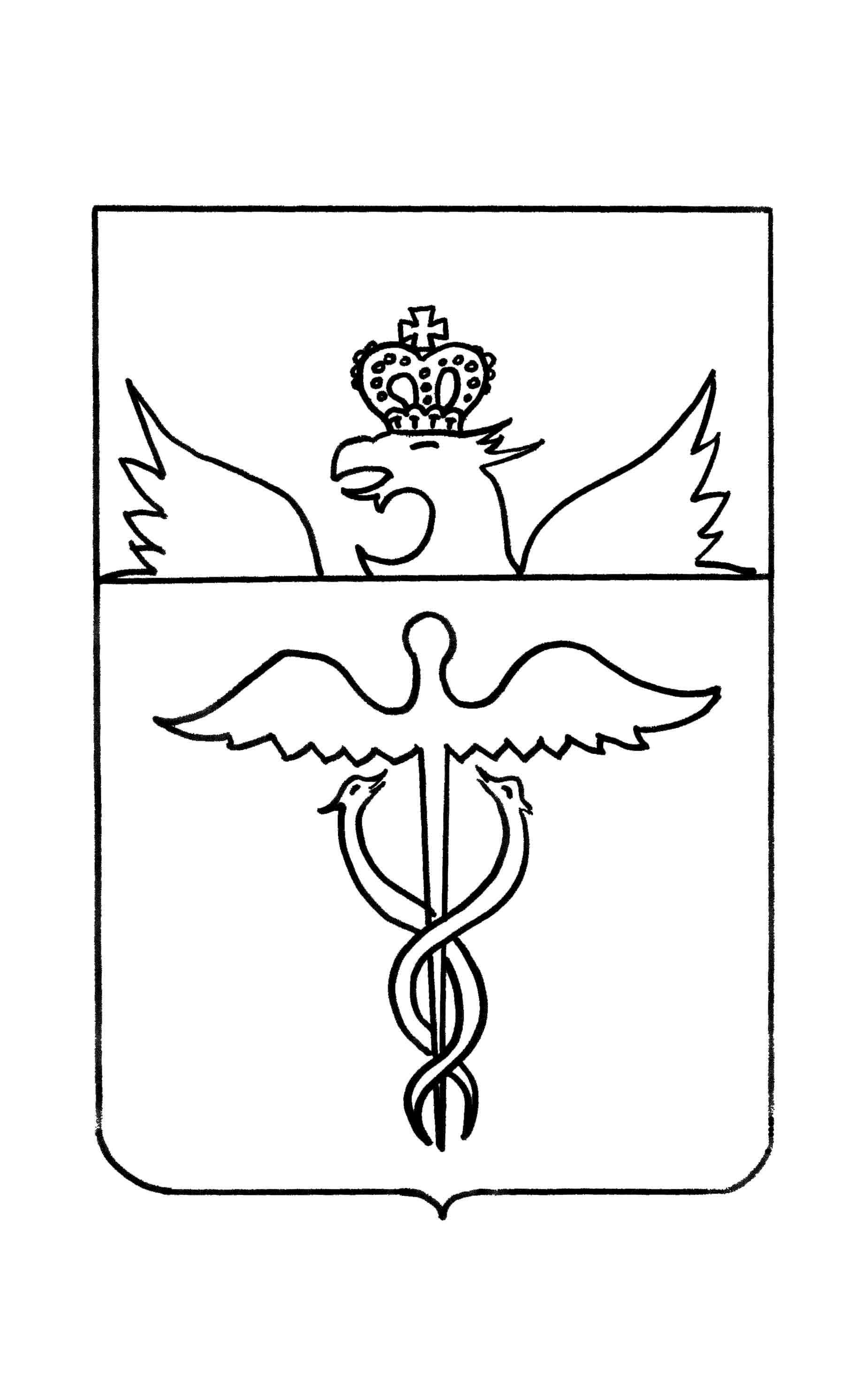 Администрация Нижнекисляйского городского поселенияБутурлиновского муниципального районаВоронежской областиПОСТАНОВЛЕНИЕот 14 февраля 2023 года               № - 34              р.п.Нижний КисляйО внесении изменений в постановление №200 от 14.10.2022 г. №200 «Об утверждении муниципальной программы «Муниципальное управление, управление муниципальными финансами, исполнение полномочий по ведению воинского учета в Нижнекисляйском городском поселении Бутурлиновского муниципального района Воронежской области»»В соответствии с Федеральным законом от 06.10.2003 г. № 131-ФЗ «Об общих принципах организации местного самоуправления в Российской Федерации», Уставом Нижнекисляйского городского поселения, постановлением администрации Нижнекисляйского городского поселения от 23.10.2013 г. № 91 «Об утверждении порядка разработки, реализации и оценки эффективности муниципальных программ Нижнекисляйского городского поселения Бутурлиновского муниципального района Воронежской области», администрация Нижнекисляйского городского поселения Бутурлиновского муниципального района Воронежской областиПОСТАНОВЛЯЕТ:Внести в постановление администрации Нижнекисляйского городского поселения Бутурлиновского муниципального района Воронежской области от 14.10.2022 г. № 200 «Об утверждении муниципальной программы Нижнекисляйского городского поселения Бутурлиновского муниципального района Воронежской области «Муниципальное управление, управление муниципальными финансами, исполнение полномочий по ведению воинского учета в Нижнекисляйском городском поселении Бутурлиновского муниципального района Воронежской области» изменения, изложив муниципальную программу «Муниципальное управление, управление муниципальными финансами, исполнение полномочий по ведению воинского учета в Нижнекисляйском городском поселении Бутурлиновского муниципального района Воронежской области» в редакции согласно приложению к настоящему постановлению.МКУ «Централизованная бухгалтерия поселений» при исполнении бюджета Нижнекисляйского городского поселения Бутурлиновского муниципального района Воронежской области на очередной финансовый год и плановый период руководствоваться финансированием мероприятий в объёмах, предусмотренных муниципальной программой.Настоящее постановление опубликовать в официальном периодическом печатном издании «Вестник муниципальных правовых актов Нижнекисляйского городского поселения Бутурлиновского муниципального района Воронежской области» и разместить в сети Интернет на официальном сайте органов местного самоуправления Нижнекисляйского городского поселения Бутурлиновского муниципального района Воронежской области.Настоящее постановление вступает в силу с момента опубликования.Контроль за исполнением настоящего постановления оставляю за собой.Глава Нижнекисляйскогогородского поселения                                                             С.А. ЗаварзинаПриложение к постановлениюадминистрации Нижнекисляйскогогородского поселенияот 14 февраля 2023 года № 34МУНИЦИПАЛЬНАЯ  ПРОГРАММАНижнекисляйского городского поселенияБутурлиновского муниципального района Воронежской области«Муниципальное управление Нижнекисляйского городского поселения Бутурлиновского муниципального района Воронежской области»Администрация Нижнекисляйского городского поселения  Бутурлиновского муниципального района Воронежской области2023 г.П А С П О Р ТМуниципальной программы Нижнекисляйского городского поселения Бутурлиновского муниципального района Воронежской области «Муниципальное управление Нижнекисляйского городского поселения Бутурлиновского муниципального района Воронежской области »                                       (далее – муниципальная программа)1. Общая характеристика сферы реализации муниципальной программы.	Конституция Российской Федерации закрепила местное самоуправление в качестве основополагающего принципа организации управления. Именно на уровне муниципальных образований складываются устойчивые финансовые, хозяйственно-экономические и социальные отношения. Именно местные органы самоуправления решают повседневные, наиболее важные для населения вопросы, что обусловливает высокую управленческую активность и заинтересованность граждан в данной деятельности.	В Российской Федерации большое значение приобрел процесс бюджетной, финансовой деятельности органов местного самоуправления, так как укрепление государства невозможно без устойчивой финансовой системы местных сообществ. Четко отлаженный бюджетный процесс в муниципальных образованиях позволяет создать качественно новую экономическую и финансовую основу развития муниципалитетов и всего государства в целом. Современное состояние и развитие системы управления муниципальными финансами в Нижнекисляйском городском поселении Бутурлиновского муниципального района характеризуется проведением ответственной и прозрачной бюджетной политики, исполнением в полном объеме принятых бюджетных обязательств.В Нижнекисляйском городском поселении процессы повышения качества управления муниципальными финансами прошли несколько этапов развития. Результат данных реформ - формирование современной системы управления муниципальными финансами, в том числе:создание четкой законодательной регламентации процесса формирования и исполнения бюджета Нижнекисляйского городского поселения, осуществления финансового контроля за использованием бюджетных средств;осуществление перехода от годового к среднесрочному формированию бюджета поселения на трехлетний период;внедрение системы казначейского исполнения бюджета поселения;модернизация системы бюджетного учета и отчетности;обеспечение прозрачности бюджетной системы и публичности бюджетного процесса в поселении;осуществление автоматизации бюджетного процесса Нижнекисляйского городского поселения Бутурлиновского муниципального района.В целях реализации Федерального закона от 08.05.2010 № 83-ФЗ «О внесении изменений в отдельные законодательные акты Российской Федерации в связи с совершенствованием правового положения государственных (муниципальных) учреждений» в 2010-2011 годах была сформирована вся необходимая нормативная правовая база.С 1 января 2012 систематически проводится работа по размещению информации о государственных и муниципальных учреждениях на Официальном сайте в сети Интернет в информационно-телекоммуникационной сети «Интернет» (далее – сеть Интернет) (www.bus.gov.ru).На современном этапе основными направлениями дальнейшего реформирования сферы муниципальных финансов и совершенствования бюджетной политики являются:переход на новый этап развития бюджетирования, ориентированного на достижение результата, в том числе завершение в 2013 году этапа перехода на программный бюджет, повышение качества оказания муниципальных услуг;расширение применения современных информационно-коммуникационных технологий для формирования и совершенствования интегрированной системы управления муниципальными финансами в поселении;создание условий для эффективного управления финансами в муниципальном образовании.Вопрос совершенствования системы управления муниципальными финансами и межбюджетными отношениями носит комплексный характер и требует для своего решения согласованных действий органов местного самоуправления района  и органов власти поселения.2. Приоритеты государственной политики в сфере реализации муниципальной программы, цели, задачи и показатели (индикаторы) достижения целей и решения задач, описание основных ожидаемых конечных результатов муниципальной программы, сроков и этапов реализации муниципальной программы.Целью муниципальной программы является создание необходимых условий для эффективной реализации органами местного самоуправления Нижнекисляйского городского поселения полномочий по решению вопросов местного значения, проведения ответственной бюджетной политики на территории поселения. Обеспечение финансовой стабильности и эффективное управление муниципальными  финансами Нижнекисляйского городского поселения. Приоритеты государственной политики в сфере реализации муниципальной  программы определены:ежегодными Бюджетными посланиями Президента Российской Федерации Федеральному Собранию Российской Федерации;основными направлениями бюджетной и налоговой политики Российской Федерации, Воронежской области, Бутурлиновского муниципального  района и Нижнекисляйского городского поселения на очередной финансовый год и плановый период.В соответствии с указанными документами сформированы следующие приоритеты государственной политики в сфере реализации муниципальной  программы:1) Обеспечение долгосрочной сбалансированности и устойчивости бюджета Нижнекисляйского городского поселения путем:полноты учета и прогнозирования финансовых ресурсов, которые могут быть направлены на достижение целей государственной политики;планирования бюджетных ассигнований исходя из необходимости безусловного исполнения действующих расходных обязательств;принятия новых расходных обязательств при наличии четкой оценки необходимых для их исполнения бюджетных ассигнований на весь период их исполнения и с учетом сроков и механизмов их реализации;соблюдения установленных бюджетных ограничений при принятии новых расходных обязательств, в том числе при условии и в пределах сокращения  ранее принятых обязательств (в случае необходимости);проведения систематического анализа и оценки рисков для бюджета поселения.2) Развитие внутреннего муниципального финансового контроля, осуществляемого администрацией Нижнекисляйского городского поселения  в соответствии с Бюджетным процессом, а так же внутреннего финансового контроля, направленного на соблюдение внутренних стандартов и процедур составления и исполнения бюджета по расходам, составления бюджетной отчетности и ведения бюджетного учета администрацией Нижнекисляйского городского поселения; подготовку и организацию мер по повышению экономности и результативности использования бюджетных средств.3) Развитие информационной системы управления муниципальными финансами с учетом новых требований к составу и качеству информации о финансовой деятельности публично-правовых образований, а также к открытости информации о результатах их деятельности.4) Создание условий для устойчивого исполнения бюджета поселения.5) Повышение качества управления финансами в Нижнекисляйском городском поселении.Достижение цели муниципальной программы будет осуществляться путем решения задач в рамках соответствующих подпрограмм. Состав целей, задач и подпрограмм муниципальной программы приведен в ее паспорте.Достижение цели каждой подпрограммы муниципальной программы требует решения комплекса задач подпрограммы.Паспорта муниципальной программы и ее подпрограмм содержат описание ожидаемых результатов их реализации, а также количественные характеристики  в виде целевых индикаторов и показателей муниципальной программы (подпрограммы).Достижение запланированных результатов муниципальной программы  характеризуется следующими целевыми показателями (индикаторами):	1. Отношение дефицита бюджета поселения к годовому объему доходов бюджета поселения без учета объема безвозмездных поступлений.Значение указанного показателя планируется сохранить на экономически безопасном уровне.2. Средняя оценка качества управления муниципальными финансами.Порядок проведения мониторинга и оценки качества управления муниципальными финансами утвержден постановлениями администрации Бутурлиновского муниципального района от 23.08.2011г. №1116 «О мониторинге и оценке эффективности развития городских и сельских поселений Бутурлиновского муниципального района Воронежской области», от 31.05.2013г. №5 27 «О внесении изменений в постановление администрации Бутурлиновского муниципального района от 23.08.2011г. №1116», от 04.03.2013 г. №220 « О подведении итогов достижения поселениями значений показателей эффективности развития городских и сельских поселений Бутурлиновского муниципального района Воронежской области», от 10.06.2013 г. №727 « Об утверждении Порядка осуществления мониторинга соблюдения органами местного самоуправления городских и сельских поселений Бутурлиновского муниципального района требований бюджетного кодекса Российской Федерации и качества организации и осуществления бюджетного процесса». Между администрацией Бутурлиновского муниципального района и администрацией Нижнекисляйского городского поселения Бутурлиновского муниципального района Воронежской области заключено соглашение о достижении значений показателей эффективности развития поселений Бутурлиновского муниципального района Воронежской области.Ожидаемые результаты реализации муниципальной программы:1. Обеспечение долгосрочной сбалансированности бюджета Нижнекисляйского городского поселения, усиление взаимосвязи стратегического и бюджетного планирования, повышение качества и объективности планирования бюджетных ассигнований;2. Улучшение качества прогнозирования основных параметров бюджета Нижнекисляйского городского поселения;3. Соблюдение требований бюджетного законодательства;4. Эффективная организация внутреннего муниципального финансового контроля, осуществляемого в соответствии с Бюджетным кодексом Российской Федерации;5. Обеспечение открытости и прозрачности деятельности администрации Нижнекисляйского городского поселения; 6. Рост качества управления муниципальными финансами;7. Обеспечение проведения выборов депутатов Совета народных депутатов Нижнекисляйского городского поселения.Срок реализации муниципальной программы:  2023-2030 годы.3. Обоснование выделения подпрограмм муниципальной программы.Подпрограммы муниципальной программы выделены исходя из цели, содержания и с учетом специфики механизмов, применяемых для решения определенных задач.Решение задач, связанных с составлением и исполнением бюджета Нижнекисляйского городского поселения, контролем за его исполнением, осуществлением бюджетного учета и составлением бюджетной отчетности, управлением резервным фондом администрации Нижнекисляйского городского поселения и с обеспечением проведения выборов в Нижнекисляйском городском поселении, предусмотрено подпрограммой «Управление муниципальными финансами». Решение задач, связанных с организацией первичного воинского учета на территориях, где отсутствуют военные комиссариаты, будет осуществляться в рамках подпрограммы «Организация первичного воинского учета на территории Нижнекисляйского городского поселения».Для обеспечения достижения цели муниципальной программы на основе эффективной деятельности органов местного самоуправления Нижнекисляйского городского поселения Бутурлиновского муниципального района в сфере финансово-бюджетной политики выделяется подпрограмма «Обеспечение реализации муниципальной программы». Реализация данной подпрограммы способствует решению задач остальных подпрограмм муниципальной программы.4. Обобщенная характеристика мер муниципального регулирования.В качестве основных мер правового регулирования в рамках реализации муниципальной программы предусматриваются формирование и развитие нормативной правовой базы в сфере управления муниципальными финансами, состоящей из принимаемых и корректируемых ежегодно либо по необходимости решений Совета народных депутатов Нижнекисляйского городского поселения, постановлений и распоряжений администрации Нижнекисляйского городского поселения.5. Финансовое обеспечение реализации муниципальной программы.Финансовые ресурсы, необходимые для реализации подпрограммы в 2023-2030 годах, соответствуют объемам бюджетных ассигнований, предусмотренным бюджетом Нижнекисляйского городского поселения Бутурлиновского муниципального района Воронежской области на соответствующий период.	Ресурсное обеспечение муниципальной программы предусмотрено на восемь лет в сумме 47558,27 тыс. рублей в том числе за счет средств местного бюджета – 45208,07 тыс.руб., областного бюджета – 0 тыс. руб., федерального бюджета –2350,2 тыс.руб.тыс. рублейФинансирование мероприятий муниципальной программы за счет средств государственных внебюджетных фондов и юридических лиц не предусматривается.	Расходы бюджета на реализацию муниципальной программы Нижнекисляйского городского поселения Бутурлиновского муниципального района «Муниципальное управление Нижнекисляйского городского поселения» на 2023-2030 годы приведены в приложении № 1 к настоящей Программе.6. Анализ рисков реализации муниципальной программы и описание мер управления рисками реализации муниципальной программы.Основным финансовым риском реализации муниципальной программы является существенное ухудшение параметров экономической конъюнктуры поселения. Кроме того, имеются риски использования при формировании документов стратегического планирования (в том числе муниципальных программ) прогноза расходов, не соответствующего прогнозу доходов  бюджета поселения.На результат реализации программы может влиять изменение бюджетного и налогового законодательства Российской Федерации. В целях минимизации последствий риска будет осуществляться мониторинг изменений законодательства Российской Федерации на стадии разработки проектов правовых актов.Следует также учитывать, что качество управления муниципальными финансами, в том числе эффективность расходов бюджета поселения, зависит от действий всех участников бюджетного процесса.7. Оценка эффективности реализации муниципальной программы.Оценка эффективности реализации муниципальной  программы будет осуществляться путем ежегодного сопоставления:фактических (в сопоставимых условиях) и планируемых значений целевых индикаторов муниципальной программы (целевой параметр – 100%);фактических (в сопоставимых условиях) и планируемых объемов расходов  бюджета поселения  на реализацию муниципальной программы и ее основных мероприятий (целевой параметр менее 100%);числа выполненных и планируемых мероприятий, предусмотренных  планом реализации муниципальной программы (целевой параметр – 100%).Подпрограмма 1 «Управление муниципальными финансами»П А С П О Р ТХарактеристика сферы реализации подпрограммы, описание основных проблем в указанной сфере и прогноз ее развития.Сформулированные в подпрограмме цели позволят выйти системе управления финансами Нижнекисляйского городского поселения на качественно новый уровень.Принципиальные тенденции, предусмотренные подпрограммой, заключаются в:использовании конкурентных принципов распределения бюджетных средств, в том числе с учетом достигнутых и планируемых результатов использования бюджетных ассигнований;наличии и соблюдении формализованных, прозрачных и устойчивых к коррупции процедур принятия решений по использованию бюджетных средств;наличии и соблюдении формализованных требований к ведению бюджетного учета, составлению и представлению бюджетной отчетности;формировании и представлении бюджетной отчетности в соответствии с установленными требованиями.Приоритеты муниципальной политики в сфере реализации подпрограммы, цели, задачи и показатели (индикаторы) достижения целей и решения задач, описание основных ожидаемых конечных результатов подпрограммы, сроков и контрольных этапов реализации подпрограммы.Приоритеты реализации подпрограммы соответствуют приоритетам, описанным для программы в целом.В сфере реализации подпрограммы сформированы следующие приоритеты политики:обеспечение исполнения расходных обязательств Нижнекисляйского городского поселения Бутурлиновского муниципального района, долгосрочной сбалансированности и устойчивости бюджета поселения;полнота учета и прогнозирования финансовых и других ресурсов, которые могут быть направлены на достижение целей бюджетной политики;планирование бюджетных ассигнований исходя из необходимости безусловного исполнения действующих расходных обязательств;принятие новых расходных обязательств с учетом сроков и механизмов их реализации и при наличии четкой оценки необходимых для их исполнения бюджетных ассигнований на весь период их исполнения;соблюдение установленных бюджетных ограничений при принятии новых расходных обязательств, в том числе при условии и в пределах реструктуризации (сокращения) ранее принятых обязательств (в случае необходимости);повышение прозрачности бюджетной системы.Целью подпрограммы является создание условий эффективного управления муниципальными финансами Нижнекисляйского городского поселения Бутурлиновского муниципального района. Достижение цели подпрограммы требует решения ее задач путем реализации соответствующих основных мероприятий подпрограммы. Задачами подпрограммы являются:1. Совершенствование процедур составления и организации исполнения  бюджета поселения, своевременное и качественное составление отчетности.2. Обеспечение стабильного функционирования резервного фонда администрации  Нижнекисляйского городского поселения Бутурлиновского муниципального района.3. Обеспечение проведения выборов в Нижнекисляйском городском поселении.Описание целевых индикаторов и показателей подпрограммы:1. Соблюдение порядка и сроков разработки проекта бюджета поселения, установленных правовым актом Совета народных депутатов поселения.2. Составление и представление в Совет народных депутатов Нижнекисляйского городского поселения Бутурлиновского муниципального района годового отчета об исполнении бюджета поселения в сроки, установленные бюджетным законодательством Российской Федерации, Воронежской области и бюджетным процессом Нижнекисляйского городского поселения Бутурлиновского муниципального района.3. Удельный вес резервного фонда администрации Нижнекисляйского городского поселения Бутурлиновского муниципального района  в общем объеме расходов бюджета поселения (ДР):ДРФ= РРФ/Рх100%,где:РРФ – размер резервного фонда администрации Нижнекисляйского городского поселения Бутурлиновского муниципального района;Р – объем расходов бюджета поселения.4. Проведение выборов депутатов Совета народных депутатов Нижнекисляйского городского поселения.Ожидаемые результаты реализации подпрограммы:1. Повышение обоснованности, эффективности и прозрачности бюджетных расходов.2. Разработка и внесение в Совет народных депутатов Нижнекисляйского городского поселения Бутурлиновского муниципального района в установленные сроки  проекта бюджета поселения на очередной финансовый год и плановый период, соответствующего требованиям бюджетного законодательства.3. Утверждение решением Совета народных депутатов  отчета об исполнении бюджета поселения в сроки, установленные бюджетным законодательством Российской Федерации.Подпрограмма носит постоянный характер. В силу постоянного характера решаемых в рамках подпрограммы задач, выделение отдельных этапов ее реализации не предусматривается.Характеристика основных мероприятий подпрограммы. В рамках подпрограммы предусмотрены следующие основные мероприятия.3.1. Составление проекта бюджета поселения на очередной финансовый год и плановый период.Конечным результатом решения данной задачи является принятый в установленные сроки и соответствующий требованиям бюджетного законодательства решением Совета народных депутатов Нижнекисляйского городского поселения Бутурлиновского муниципального района бюджет поселения на очередной финансовый год и плановый период.Непосредственные результаты регулярной деятельности администрации Нижнекисляйского городского поселения по выполнению данной задачи выражаются в следовании принципам ответственного управления общественными финансами, предполагающим внедрение среднесрочного финансового планирования, анализ и управление бюджетным процессом, улучшение качества составления основных параметров бюджета поселения на среднесрочную перспективу. В целях своевременной и качественной подготовки проекта бюджета поселения на очередной финансовый год и плановый период администрация Нижнекисляйского городского поселения:составляет прогноз основных параметров бюджета Нижнекисляйского городского поселения Бутурлиновского муниципального района;организует составление проекта бюджета поселения и материалов к нему;разрабатывает проект основных направлений налоговой и бюджетной политики Нижнекисляйского городского поселения Бутурлиновского муниципального района;ведет реестр расходных обязательств поселения.В связи с необходимостью повышения эффективности расходования бюджетных средств возрастает актуальность повышения качества планирования  бюджета поселения.Для этого в рамках данного мероприятия предусматривается реализация мер, включающих:внесение изменений в Решение Совета народных депутатов Нижнекисляйского городского поселения Бутурлиновского муниципального района о бюджетном процессе в Нижнекисляйском городском поселении Бутурлиновского муниципального района в соответствии с изменениями бюджетного процесса Воронежской области; переход к новому порядку составления бюджета поселения на основе программного подхода;внедрение программной бюджетной классификации;учет возможностей оптимизации действующих расходных обязательств при принятии решений о выделении бюджетных ассигнований на новые расходные обязательства;внедрение информационных технологий.3.2. Организация исполнения бюджета поселения и формирование бюджетной отчетности.Решение этой задачи предполагает организацию исполнения бюджета поселения в соответствии с требованиями бюджетного законодательства и утвержденными решением о бюджетном процессе  параметрами.Работа по исполнению бюджета поселения в соответствии с кассовым планом наряду со сводной бюджетной росписью, лимитами бюджетных обязательств и предельными объемами финансирования является важным регулятором использования бюджетных средств.Своевременное и качественное формирование отчетности об исполнении бюджета поселения позволяет оценить выполнение расходных обязательств Нижнекисляйского городского поселения Бутурлиновского муниципального района.Непосредственными результатами регулярной деятельности администрации Нижнекисляйского городского поселения, направленной на организацию исполнения бюджета поселения и формирование бюджетной отчетности, является соблюдение принципов ответственного управления общественными финансами, связанных с бюджетной прозрачностью, а также наличием эффективной системы исполнения бюджета, что будет способствовать прозрачности и подконтрольности исполнения бюджета и, соответственно, повышению уровня результативности использования бюджетных средств и их эффективности.Конечным результатом решения данного мероприятия является обеспечение надежного, качественного и своевременного кассового исполнения  бюджета поселения и утверждение решением Совета народных депутатов годового отчета об исполнении  бюджета поселения.3.3. Управление резервным фондом администрации Нижнекисляйского городского поселения Бутурлиновского муниципального района.Мероприятие направлено на своевременное предоставление бюджетных средств на финансовое обеспечение непредвиденных расходов, в том числе на проведение аварийно-восстановительных работ и иных мероприятий, связанных с ликвидацией последствий стихийных бедствий и других чрезвычайных ситуаций.3.4. Обеспечение проведения выборов на территории Нижнекисляйского городского поселения.Мероприятие направлено на своевременное предоставление бюджетных средств для проведения выборов депутатов Совета народных депутатов Нижнекисляйского городского поселения.       3.5. Иные межбюджетные трансферты Нижнекисляйского городского поселения по переданным полномочиям.Мероприятие направлено на своевременное перечисление трансфертом по переданным полномочиям по внутреннему и внешнему финансовому контролю согласно заключенным соглашениям.Финансовое обеспечение реализации подпрограммы.Финансовые ресурсы, необходимые для реализации подпрограммы в 2023-2030 годах, соответствуют объемам бюджетных ассигнований, предусмотренным бюджетом Нижнекисляйского городского поселения Бутурлиновского муниципального района Воронежской области на соответствующий период.Объем финансового обеспечения реализации подпрограммы за счет средств  бюджета поселения за весь период ее реализации  составляет 3295,04 тыс. рублей.Анализ рисков реализации подпрограммы и описание мер управления рисками реализации подпрограммы.Риски реализации подпрограммы состоят в следующем:изменение действующего бюджетного законодательства Российской Федерации в части организации бюджетного процесса;неисполнение расходных обязательств Нижнекисляйского городского поселения Бутурлиновского муниципального района.В целях управления вышеуказанными рисками  администрация Нижнекисляйского городского поселения в рамках своей компетенции:контролирует порядок и сроки подготовки проекта бюджета поселения на очередной финансовый год и плановый период в рамках требований действующего бюджетного законодательства;проводит мероприятия по обеспечению прозрачности (открытости) бюджетных данных для широкого круга заинтересованных пользователей;обеспечивает исполнение расходных обязательств Нижнекисляйского городского поселения Бутурлиновского муниципального района.К мерам управления рисками, которые могут оказать влияние на достижение запланированных целей, относятся:детальное планирование хода реализации подпрограммы;оперативный мониторинг выполнения мероприятий подпрограммы.Оценка эффективности реализации подпрограммы.Оценка эффективности реализации подпрограммы муниципальной программы будет осуществляться путем ежегодного сопоставления:1) фактических (в сопоставимых условиях) и планируемых значений целевых индикаторов подпрограммы муниципальной программы (целевой параметр – 100%);2) фактических (в сопоставимых условиях) и планируемых объемов расходов  бюджета поселения на реализацию подпрограммы муниципальной программы и ее основных мероприятий (целевой параметр менее 100%);3) числа выполненных и планируемых мероприятий плана реализации подпрограммы муниципальной программы (целевой параметр – 100%).Подпрограмма 2. «Организация первичного воинского учета на территории Нижнекисляйского городского поселения» П А С П О Р ТХарактеристика сферы реализации подпрограммы, описание основных проблем в указанной сфере и прогноз ее развития.Данная подпрограмма направлена  на создание условий для эффективного исполнения полномочий Российской Федерации на осуществление воинского учета на территориях, где отсутствуют военные комиссариаты, переданных органам местного самоуправления поселений.Приоритеты государственной политики в сфере реализации подпрограммы, цели, задачи и показатели (индикаторы) достижения целей и решения задач, описание основных ожидаемых конечных результатов подпрограммы, сроков и контрольных этапов реализации подпрограммы.Мероприятия подпрограммы предусматривают финансовое обеспечение за счет средств федерального бюджета соответствующих видов расходов на:обеспечение деятельности военно-учетного стола администрации Нижнекисляйского городского поселения Бутурлиновского муниципального района.Целью подпрограммы является обеспечение осуществления  воинского учета на территории Нижнекисляйского городского поселения.Задача подпрограммы - обеспечение условий для осуществления воинского учета на территории Нижнекисляйского городского поселения. Описание целевых индикаторов и показателей подпрограммы:Уровень исполнения плановых назначений по расходам на реализацию подпрограммы, % (У):У= Кр/Пр, где:Кр - кассовые расходы на реализацию подпрограммы за отчетный период,Пр - плановые расходы на реализацию подпрограммы в соответствии с кассовым планом на отчетный период.Ожидаемые результаты:        Создание эффективной системы воинского учета граждан на территориях, где отсутствуют военные комиссариаты.  Обеспечение эффективного и целенаправленного расходования средств федерального бюджета, выделенных на исполнение полномочий по воинскому учету.Подпрограмма носит постоянный характер. В силу постоянного характера решаемых в рамках подпрограммы задач, выделение отдельных этапов ее реализации не предусматривается.Характеристика основных мероприятий подпрограммы.В рамках подпрограммы предусмотрены следующие основные мероприятия:        1. Первичный воинский учет граждан, проживающих или пребывающих на территории Нижнекисляйского городского поселения.       При реализации мероприятия будет осуществляться сбор, хранение и обработка сведений, содержащихся в документах первичного воинского учета, организация и обеспечение постановки на воинский учет граждан, обязанных состоять на воинском учете и снятие с воинского учета граждан при их переезде на новое место жительства.  Финансовое обеспечение реализации подпрограммы.Финансовые ресурсы, необходимые для реализации подпрограммы в 2023-2030 годах, соответствуют объемам бюджетных ассигнований, предусмотренным бюджетом Нижнекисляйского городского поселения Бутурлиновского муниципального района Воронежской области на соответствующий период.        Финансовое обеспечение реализации подпрограммы осуществляется за счет средств федерального  бюджета. За весь период ее реализации финансирование составляет - 2350,20 тыс. рублей.Подпрограмма 3. «Обеспечение реализации муниципальной  программы»П А С П О Р Т1. Характеристика сферы реализации подпрограммы, описание основных проблем в указанной сфере и прогноз ее развития.Подпрограмма направлена на формирование и развитие обеспечивающих механизмов реализации муниципальной программы. В рамках подпрограммы будут созданы условия, существенно повышающие эффективность выполнения как отдельных проектов и мероприятий, так и муниципальной программы в целом.Функции организационно-технического и информационно-аналитического обеспечения реализации муниципальной программы осуществляет администрация Нижнекисляйского городского поселения.Администрация Нижнекисляйского городского поселения в рамках настоящей подпрограммы обеспечивает:сбор и систематизацию статистической и аналитической информации о реализации мероприятий муниципальной программы;внедрение информационных технологий в целях управления реализацией муниципальной программы и контроля за ходом выполнения мероприятий муниципальной программы; мониторинг отдельных мероприятий, подпрограмм и муниципальной программы в целом;подготовку отчета о ходе реализации и об оценке эффективности муниципальной программы.Приоритеты государственной политики в сфере реализации подпрограммы, цели, задачи и показатели (индикаторы) достижения целей и решения задач, описание основных ожидаемых конечных результатов подпрограммы, сроков и контрольных этапов реализации подпрограммы.         Данная подпрограмма объединяет мероприятия обеспечивающего характера, направленные на создание условий для эффективной реализации всех подпрограмм (мероприятий) настоящей муниципальной программы.Мероприятия подпрограммы предусматривают финансовое обеспечение за счет средств бюджета поселения соответствующих видов расходов на:обеспечение деятельности администрации Нижнекисляйского городского поселения Бутурлиновского муниципального района;осуществление информационно-аналитического, организационно-технического обеспечения и мониторинга реализации мероприятий муниципальной программы.Целью подпрограммы является формирование и развитие обеспечивающих механизмов реализации муниципальной программы.Задача подпрограммы - обеспечение информационно-аналитического, организационно-технического сопровождения и мониторинг реализации мероприятий муниципальной программы, в том числе нацеленный на корректировку ее положений.Описание целевых индикаторов и показателей подпрограммы:Уровень исполнения плановых назначений по расходам на реализацию подпрограммы, % (У):У= Кр/Пр, где:Кр - кассовые расходы на реализацию подпрограммы за отчетный период,Пр - плановые расходы на реализацию подпрограммы в соответствии с кассовым планом на отчетный период.Ожидаемые результаты:создание эффективной системы планирования и управления реализацией мероприятий муниципальной программы.Подпрограмма носит постоянный характер. В силу постоянного характера решаемых в рамках подпрограммы задач, выделение отдельных этапов ее реализации не предусматривается.Характеристика основных мероприятий подпрограммы.В рамках подпрограммы предусмотрены следующие основные мероприятия:1. Финансовое обеспечение деятельности администрации Нижнекисляйского городского поселения Бутурлиновского муниципального района Воронежской области.При реализации мероприятия будет осуществляться финансирование деятельности администрации Нижнекисляйского городского поселения Бутурлиновского муниципального района Воронежской области, которая является ответственным исполнителем программы.Финансовое обеспечение реализации подпрограммы.Финансовые ресурсы, необходимые для реализации подпрограммы в 2023-2030 годах, соответствуют объемам бюджетных ассигнований, предусмотренным бюджетом Нижнекисляйского городского поселения Бутурлиновского муниципального района Воронежской области на соответствующий период.Объем финансового обеспечения реализации подпрограммы за счет средств бюджета поселения за весь период ее реализации составляет – 41913,03 тыс. рублей, из них средства областного бюджета – 0 тыс. рублей.Объем бюджетных ассигнований на реализацию муниципальной подпрограммы по годам составляет (тыс. руб.):Приложение №1к муниципальной программе  Нижнекисляйского городского поселения Бутурлиновского муниципального района  «Муниципальное управление Нижнекисляйского городского поселения» на 2023-2030 годы РАСХОДЫна реализацию муниципальной программы Нижнекисляйского городского поселения Бутурлиновского муниципального района «Муниципальное управление Нижнекисляйского городского поселения»на 2023-2030 годыПриложение №2к муниципальной программе  Нижнекисляйского городского поселения Бутурлиновского муниципального района  «Муниципальное управление Нижнекисляйского городского поселения» на 2023-2030 годы План реализации муниципальной программы Нижнекисляйского городского поселения Бутурлиновского муниципального района «Муниципальное управление Нижнекисляйского городского поселения» на 2023 годтыс.руб.Ответственныйисполнительмуниципальной программыАдминистрация Нижнекисляйского городского поселения Бутурлиновского муниципального района Воронежской области Исполнители муниципальной программыАдминистрация Нижнекисляйского городского поселения Бутурлиновского муниципального района Воронежской областиОсновные разработчики муниципальной программыАдминистрация Нижнекисляйского городского поселения Бутурлиновского муниципального района Воронежской областиПодпрограммы  муниципальной  программы Нижнекисляйского городского поселения Бутурлиновского муниципального района и основные мероприятия1. Управление муниципальными  финансами.2. Организация первичного воинского учета на территории Нижнекисляйского городского поселения.3. Обеспечение реализации муниципальной программы.Цель муниципальной программыСоздание необходимых условий для эффективной реализации органами местного самоуправления Нижнекисляйского городского поселения полномочий по решению вопросов местного значения, проведения  ответственной бюджетной политики на территории поселения. Обеспечение финансовой стабильности и эффективное управление муниципальными  финансами  Нижнекисляйского городского поселения.Задачи муниципальной программы1. Организация бюджетного процесса;2. Обеспечение сбалансированности и устойчивости бюджета Нижнекисляйского городского поселения;3. Повышение эффективности управления муниципальными финансами;4. Обеспечение эффективного и оптимального расходования бюджетных средств;5. Внедрение и применение современных подходов и методов работы в органах местного самоуправления Нижнекисляйского городского поселения по решению вопросов местного значения;6. Обеспечение проведения выборов в Нижнекисляйском городском поселении.Целевые индикаторы и показатели муниципальной программы1. Дефицит бюджета поселения по отношению к годовому объему доходов без учета утвержденного объема безвозмездных поступлений.2. Средняя оценка качества управления финансами Нижнекисляйского городского поселения.Этапы и сроки реализации муниципальнойпрограммыНа постоянной основе 01.01.2023 — 31.12.2030 годаОбъемы и источники финансирования муниципальной программы (в действующих ценах каждого года реализации муниципальной программы)Объем бюджетных ассигнований на реализацию муниципальной программы составляет 47558,28 тыс. рублей, в том числе средства федерального бюджета – 2350,20 тыс.рублей;средства областного бюджета - 0 тыс. рублей,  средства местного бюджета поселения – 45208,08 тыс. рублей.Объем бюджетных ассигнований на реализацию подпрограмм  составляет:Подпрограмма 1. Управление муниципальными финансами – 3295,04 тыс. рублей. Подпрограмма 2. Организация первичного воинского учета на территории Нижнекисляйского городского поселения – 2350,2 тыс. рублей.Подпрограмма 3. Обеспечение реализации  муниципальной программы – 41913,03 тыс. рублей.Объем бюджетных ассигнований на реализацию муниципальной  программы по годам составляет (тыс. руб.):Ожидаемые конечные результаты реализации муниципальной программы1. Обеспечение долгосрочной сбалансированности бюджета Нижнекисляйского городского поселения, усиление взаимосвязи стратегического и бюджетного планирования, повышение качества и объективности планирования бюджетных ассигнований;2. Улучшение качества прогнозирования основных параметров бюджета поселения, соблюдение требований бюджетного законодательства;3. Повышение эффективности использования средств  бюджета поселения;4. Обеспечение открытости и прозрачности деятельности администрации Нижнекисляйского городского поселения Бутурлиновского муниципального района;5. Рост качества управления муниципальными финансами;6. Эффективное проведение выборов депутатов Совета народных депутатов Нижнекисляйского городского поселения.Наименование подпрограммыВсегоВ том числе по годамВ том числе по годамВ том числе по годамВ том числе по годамВ том числе по годамВ том числе по годамВ том числе по годамВ том числе по годамНаименование подпрограммыВсего20232024202520262027202820292030Управление муниципальными финансами Бутурлиновского муниципального района Воронежской области3295,04448,44503,40458,40347,98361,90376,38391,44407,10Организация первичного воинского учета на территории Нижнекисляйского городского поселения2350,20283,20296,20306,80270,30281,11292,35304,04316,20Обеспечение реализации муниципальной программы41913,035163,584296,024242,245208,555416,895633,575858,916093,27ИТОГО:47558,275895,225095,625007,445826,836059,906302,306554,396816,57Исполнители подпрограммы муниципальной программыАдминистрация Нижнекисляйского городского поселения Бутурлиновского муниципального района Воронежской областиОсновные мероприятия, входящие в состав подпрограммы муниципальной  программы  1. Управление резервным фондом администрации  Нижнекисляйского городского поселения Бутурлиновского муниципального района Воронежской области.2. Обеспечение проведение выборов.3.Другие общегосударственные вопросы.4.Обслуживание муниципального долга4.Иные межбюджетные трансферты на обеспечение полномочии Нижнекисляйского городского поселения.Цель подпрограммы муниципальной программыСоздание условий для эффективного управления финансами Нижнекисляйского городского поселения Бутурлиновского муниципального района Воронежской областиЗадачи подпрограммы муниципальной программы1.Совершенствование процедур составления и организации исполнения бюджета поселения, своевременное и качественное составление отчетности.2. Обеспечение стабильного функционирования резервного фонда администрации Нижнекисляйского городского поселения.Целевые индикаторы и показатели подпрограммы муниципальной программы1. Соблюдение порядка и сроков разработки проекта бюджета поселения, установленных правовым актом Совета народных депутатов Нижнекисляйского городского поселения Бутурлиновского муниципального района.2. Составление и представление в Совет народных депутатов  годового отчета об исполнении бюджета поселения в сроки,  установленные бюджетным процессом поселения.3. Удельный вес резервного фонда администрации  Нижнекисляйского городского поселения Бутурлиновского муниципального района в общем объеме расходов бюджета поселения.Сроки реализации подпрограммы муниципальной программыНа постоянной основе 01.01.2023 — 31.12.2030 Объемы и источники финансирования подпрограммы муниципальной программы (в действующих ценах каждого года реализации подпрограммы  муниципальной программы)Объем бюджетных ассигнований на реализацию подпрограммы составляет – 3295,04 тыс. рублей.Объем бюджетных ассигнований на реализацию муниципальной  подпрограммы по годам составляет:(тыс. руб.)Ожидаемые непосредственные результаты реализации подпрограммы муниципальной программы1. Повышение обоснованности, эффективности и прозрачности бюджетных расходов.2. Разработка и внесение в Совет народных депутатов Нижнекисляйского городского поселения  Бутурлиновского муниципального района  в установленные сроки  проекта  бюджета поселения  на очередной финансовый год и плановый период, соответствующего требованиям бюджетного законодательства.Объем бюджетных ассигнований на реализацию муниципальной  подпрограммы по годам составляет (тыс. руб.):Объем бюджетных ассигнований на реализацию муниципальной  подпрограммы по годам составляет (тыс. руб.):Объем бюджетных ассигнований на реализацию муниципальной  подпрограммы по годам составляет (тыс. руб.):ГодВсегоБюджет поселения2023448,44448,442024503,40503,402025458,40458,402026347,98347,982027361,90361,902028376,38376,382029391,44391,442030407,10407,10Исполнители подпрограммы муниципальной программыАдминистрация Нижнекисляйского городского поселения Бутурлиновского муниципального района Воронежской области.Основные мероприятия, входящие в состав подпрограммы муниципальной программы1. Первичный воинский учет граждан, проживающих     или пребывающих на территории Нижнекисляйского городского поселения.Цель подпрограммы муниципальной программыОбеспечение осуществления воинского учета на территории Нижнекисляйского городского поселения.Задачи подпрограммы муниципальной программыОбеспечение условий для осуществления воинского учета на территории Нижнекисляйского городского поселения.Сроки реализации подпрограммы муниципальной программыНа постоянной основе 01.01.2023 — 31.12.2030Объемы и источники финансирования подпрограммы муниципальной программы (в действующих ценах каждого года реализации подпрограммы  муниципальной программы) Объем бюджетных ассигнований на реализацию      подпрограммы из средств федерального бюджета –         2350,20 тыс. рублей.Объем бюджетных ассигнований на реализацию муниципальной  подпрограммы по годам составляет (тыс. руб.):Ожидаемые непосредственные результаты реализации подпрограммы муниципальной программы1.Создание эффективной системы воинского учета граждан на территориях, где отсутствуют военные комиссариаты2. Обеспечение эффективного и целенаправленного расходования средств федерального бюджета, выделенных на исполнение полномочий по воинскому учету.Объем бюджетных ассигнований на реализацию муниципальной подпрограммы по годам составляет (тыс. руб.):Объем бюджетных ассигнований на реализацию муниципальной подпрограммы по годам составляет (тыс. руб.):Объем бюджетных ассигнований на реализацию муниципальной подпрограммы по годам составляет (тыс. руб.):ГодВсегоФедеральный бюджет2023283,20283,202024296,20296,202025306,80306,802026270,30270,302027281,11281,112028292,35292,352029304,04304,042030316,20316,20итого2350.202350,20Исполнители подпрограммы муниципальной программыАдминистрация Нижнекисляйского городского поселения Бутурлиновского муниципального района Воронежской областиОсновные мероприятия, входящие в состав подпрограммы муниципальной программыРасходы на обеспечение деятельности администрации Нижнекисляйского городского поселения.Цель подпрограммы муниципальной программыОбеспечение реализации муниципальной программы «Муниципальное управление Нижнекисляйского городского поселения Бутурлиновского муниципального района Воронежской области»Задачи подпрограммы муниципальной программыОбеспечение условий для реализации муниципальной программы «Муниципальное управление Нижнекисляйского городского поселения  Бутурлиновского муниципального района Воронежской области», эффективное выполнение полномочий  администрацией Нижнекисляйского городского поселения  Бутурлиновского муниципального района Воронежской области.Сроки реализации подпрограммы муниципальной программыНа постоянной основе 01.01.2023 — 31.12.2030Объемы и источники финансирования подпрограммы муниципальной программы (в действующих ценах каждого года реализации подпрограммы  муниципальной программы)Объем бюджетных ассигнований на реализацию подпрограммы из средств бюджета поселения составляет - 41913,03 тыс. рублей, из них средства областного бюджета – 0 тыс. рублей.Объем бюджетных ассигнований на реализацию муниципальной подпрограммы по годам составляет (тыс. руб.):Ожидаемые непосредственные результаты реализации подпрограммы муниципальной программы1.Создание эффективной системы планирования и управления реализацией мероприятий муниципальной программы.2. Обеспечение эффективного и целенаправленного расходования бюджетных средств.ГОДЫвСЕГОБЮДЖЕТ ПОСЕЛЕНИЯОБЛАСТНОЙ БЮДЖЕТ20235163,585163,58020244296,024296,02020254242,244242,24020265208,555208,55020275416,895416,89020285633,575633,57020295858,915858,91020306093,276093,270СтатусНаименование муниципальной программы, подпрограммы, основного мероприятияНаименование ответственного исполнителя, исполнителя - главного распорядителя средств местного бюджета (далее - ГРБС)Расходы местного бюджета по годам реализации муниципальной программы, тыс. руб.Расходы местного бюджета по годам реализации муниципальной программы, тыс. руб.Расходы местного бюджета по годам реализации муниципальной программы, тыс. руб.Расходы местного бюджета по годам реализации муниципальной программы, тыс. руб.Расходы местного бюджета по годам реализации муниципальной программы, тыс. руб.Расходы местного бюджета по годам реализации муниципальной программы, тыс. руб.Расходы местного бюджета по годам реализации муниципальной программы, тыс. руб.Расходы местного бюджета по годам реализации муниципальной программы, тыс. руб.Расходы местного бюджета по годам реализации муниципальной программы, тыс. руб.СтатусНаименование муниципальной программы, подпрограммы, основного мероприятияНаименование ответственного исполнителя, исполнителя - главного распорядителя средств местного бюджета (далее - ГРБС)2023(1-ый год реализ.)2024 (2-ой год реализ.)2025 (3-ий год реализ.)2026 (4-ый год реализ.)20275-ый год реализ.)2028(6-ой год реализ.) 2029 (7-ой год реализ.)2029 (7-ой год реализ.)2030 (8-ой год реализ.)123456789101011МУНИЦИПАЛЬНАЯ ПРОГРАММАМуниципальная программа «Муниципальное управление Нижнекисляйского городского  поселения Бутурлиновского муниципального района Воронежской области»Всего - 47558,28      тыс. рублей5895,235095,625007,445826,836059,906302,306554,396554,396816,57МУНИЦИПАЛЬНАЯ ПРОГРАММАМуниципальная программа «Муниципальное управление Нижнекисляйского городского  поселения Бутурлиновского муниципального района Воронежской области»в том числе по ГРБС:МУНИЦИПАЛЬНАЯ ПРОГРАММАМуниципальная программа «Муниципальное управление Нижнекисляйского городского  поселения Бутурлиновского муниципального района Воронежской области»Ответственный исполнитель Администрация Нижнекисляйского городского поселения Бутурлиновского муниципального района Воронежской области, ПОДПРОГРАММА 1Управление муниципальными  финансамиВсего-3295,04 тыс. рублей.448,44503,40458,40347,98361,90376,38391,44391,44407,10ПОДПРОГРАММА 1Управление муниципальными  финансамив том числе по ГРБС:ПОДПРОГРАММА 1Управление муниципальными  финансамиАдминистрация Нижнекисляйского городского поселения Бутурлиновского муниципального района Воронежской областиОсновное мероприятие 1Управление резервным фондом администрации Нижнекисляйского городского поселения Бутурлиновского муниципального района  Воронежской областиВсего Основное мероприятие 1Управление резервным фондом администрации Нижнекисляйского городского поселения Бутурлиновского муниципального района  Воронежской областив том числе по ГРБС:Основное мероприятие 1Управление резервным фондом администрации Нижнекисляйского городского поселения Бутурлиновского муниципального района  Воронежской областиАдминистрация Нижнекисляйского городского поселения Бутурлиновского муниципального района Воронежской областиОсновное мероприятие 2Обеспечение проведения выборовВсего Основное мероприятие 3Другие общегосударственные вопросыв том числе по ГРБС:Основное мероприятие 4Обслуживание муниципального долгаАдминистрация  Нижнекисляйского городского поселения Бутурлиновского муниципального района Воронежской областиОсновное мероприятие 5Иные межбюджетные трансферты по переданным полномочиямАдминистрация -Нижнекисляйского городского поселения Бутурлиновского муниципального района Воронежской областиПОДПРОГРАММА 2Организация первичного воинского учета на территории Нижнекисляйского городского поселенияВсего 2350,20  тыс. руб.283,20296,20306,80270,30281,11292,35304,04316,20316,20в том числе по ГРБС:Администрация Нижнекисляйского городского поселения Бутурлиновского муниципального района Воронежской областиОсновноемероприятие 1Первичный  воинский  учет  граждан, проживающих или пребывающих на территории Нижнекисляйского городского поселенияВсего 2350,20 тыс.руб.283,20296,20306,80270,30281,11292,35304,04316,20316,20в том числе по ГРБС:Администрация Нижнекисляйского городского поселения Бутурлиновского муниципального района Воронежской областиПОДПРОГРАММА 3Обеспечение реализации муниципальной  программыВсего 41913,03 тыс. рублей5163,584296,024242,245208,555416,895633,575858,916093,276093,27в том числе по ГРБС:Администрация Нижнекисляйского городского поселения Бутурлиновского муниципального района Воронежской областиОсновное мероприятие 1Финансовое обеспечение деятельности  администрации Нижнекисляйского городского поселения Бутурлиновского муниципального района Воронежской области.Всего 41913,03 тыс. рублей5163,584296,024242,245208,555416,895633,575858,916093,276093,27в том числе по ГРБС:Администрация Нижнекисляйского городского поселения Бутурлиновского муниципального района Воронежской области№ СтатусНаименование подпрограммы,
основного мероприятия, мероприятияИсполнитель мероприятия (структурное подразделение органа местного управления, иной главный распорядитель средств местного бюджета), ФИО, должность исполнителя)СрокСрокОжидаемый 
непосредственный 
результат 
(краткое описание) от реализации основного мероприятия, мероприятия в очередном финансовом годуКБК (местный бюджет)Расходы, предусмотренные решением представительного органа местного самоуправления о местном бюджете, на 2023 год№ СтатусНаименование подпрограммы,
основного мероприятия, мероприятияИсполнитель мероприятия (структурное подразделение органа местного управления, иной главный распорядитель средств местного бюджета), ФИО, должность исполнителя)начала 
реализации мероприятия в очередном финансовом годуокончания 
реализациимероприятия в очередном финансовом годуОжидаемый 
непосредственный 
результат 
(краткое описание) от реализации основного мероприятия, мероприятия в очередном финансовом годуКБК (местный бюджет)Расходы, предусмотренные решением представительного органа местного самоуправления о местном бюджете, на 2023 год1234567891Муниципальная 
программаМуниципальная программа «Муниципальное управление Нижнекисляйского городского поселения»Администрация Нижнекисляйского городского поселения Бутурлиновского муниципального района Воронежской области01.01.202331.12.2023Обеспечение долгосрочной сбалансированности бюджета Нижнекисляйского городского поселения, усиление взаимосвязи стратегического и бюджетного планирования, повышение качества и объективности планирования бюджетных ассигнований;914010200000000000009140104000000000000091401070000000000000914011100000000000009140203000000000000091414030000000000000914011300000000000005895,232ПОДПРОГРАММА 1Управление муниципальными  финансамиАдминистрация Нижнекисляйского городского поселения Бутурлиновского муниципального района Воронежской области01.01.202331.12.2023Повышение обоснованности, эффективности и прозрачности бюджетных расходов91401000000000000000448,44Основное мероприятие 1Управление резервным фондом администрации Нижнекисляйского городского поселения Бутурлиновского муниципального района  Воронежской областиАдминистрация Нижнекисляйского городского поселения Бутурлиновского муниципального района Воронежской области01.01.202331.12.2023Рациональное управление резервным фондом администрации городского поселения;914011100000000000001,00Основное мероприятие2Обеспечение проведения выборовАдминистрация Нижнекисляйского городского поселения Бутурлиновского муниципального района Воронежской областиЭффективное проведение выборов депутатов Совета народных депутатов Нижнекисляйского городского поселения91401070000000000000Основное мероприятие 3Другие общегосударственные вопросыАдминистрация Нижнекисляйского городского поселения Бутурлиновского муниципального района Воронежской области01.01.202331.12.2023Эффективное использование бюджетных средств9140113000000000000050,00Основное мероприятие4Обслуживание муниципального долгаАдминистрация Нижнекисляйского городского поселения Бутурлиновского муниципального района Воронежской области914130100000000000000,44Основное мероприятие5Иные межбюджетные трансфертыАдминистрация Нижнекисляйского городского поселения Бутурлиновского муниципального района Воронежской области91414030000000000000397,003ПОДПРОГРАММА 2Организация первичного воинского учета на территории Нижнекисляйского городского поселенияАдминистрация Нижнекисляйского городского поселения Бутурлиновского муниципального района Воронежской области01.01.202231.12.2022Обеспечение эффективного и целенаправленного расходования средств федерального бюджета, выделенных на исполнение полномочий по воинскому учету.91402038520000000000283,20Основное мероприятие 1Первичный  воинский  учет  граждан, проживающих или пребывающих на территории Нижнекисляйского городского поселенияАдминистрация Нижнекисляйского городского поселения Бутурлиновского муниципального района Воронежской области01.01.202231.12.2022Создание эффективной системы воинского учета граждан на территориях, где отсутствуют военные комиссариаты91402030000000000000283,20Основное мероприятие 1Первичный  воинский  учет  граждан, проживающих или пребывающих на территории Нижнекисляйского городского поселенияАдминистрация Нижнекисляйского городского поселения Бутурлиновского муниципального района Воронежской области01.01.202231.12.2022Создание эффективной системы воинского учета граждан на территориях, где отсутствуют военные комиссариаты914020300000000000004ПОДПРОГРАММА 3Обеспечение реализации муниципальной  программыАдминистрация Нижнекисляйского городского поселения Бутурлиновского муниципального района Воронежской области01.01.202331.12.2023Обеспечение открытости и прозрачности деятельности администрации Нижнекисляйского городского поселения Бутурлиновского муниципального района914000000000000000005163,58Основное мероприятие 2Финансовое обеспечение деятельности администрации Нижнекисляйского городского поселенияАдминистрация Нижнекисляйского городского поселения Бутурлиновского муниципального района Воронежской области01.01.202331.12.2023914010400000000000005163,58